INDICAÇÃO Nº 1132/2021Indica ao Prefeito Rafael Piovezan, que amplie as entregas de cestas básicas, para a população carente. Excelentíssimo Senhor Prefeito Municipal, Nos termos do Art. 108 do Regimento Interno desta Casa de Leis, dirijo-me a Vossa Excelência para sugerir que, o setor competente amplie as entregas de cestas básicas, para a população carente.Justificativa:Que cabe ao Poder Legislativo, dispor sobre as matérias de competência do Município, especialmente assuntos de interesse local. A função de fiscalização dos atos do Poder Executivo, abrangendo os atos administrativos, de gestão e fiscalização financeira e orçamentária do município. Desta forma faço esta indicação para o prefeito determinar ao setor competente realize os atos administrativos para atender tal solicitação.Plenário “Dr. Tancredo Neves”, em 13 de março de 2021.ISAC MOTORISTA- vereador -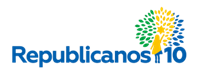 